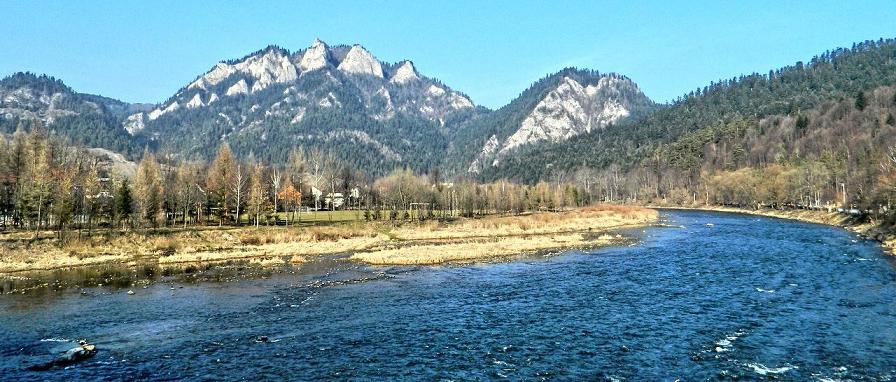 Kacwin kolo Niedzicyobóz letni dla dzieci i młodzieży oraz rodzinOrganizator: Akcja Katolicka przy parafii św. Ignacego z Loyoli 
w Niemcach. Kacwin to miejscowość wciśnięta w narożnik granicy polsko-słowackiej, należy do jednej z ładniejszych wsi polskiego Spisza. Wieś, położona na wysokości 550-590 m n.p.m., leży w szerokiej, malowniczej dolinie zamkniętej obustronnie północnymi odnogami Magury Spiskiej. Potok Kacwinianka, przecinając wodną wstęgą całą wieś, jest dopływem Niedziczanki, która wpada do dolnego zbiornika Zalewu Czorsztyńsko - Niedzickiego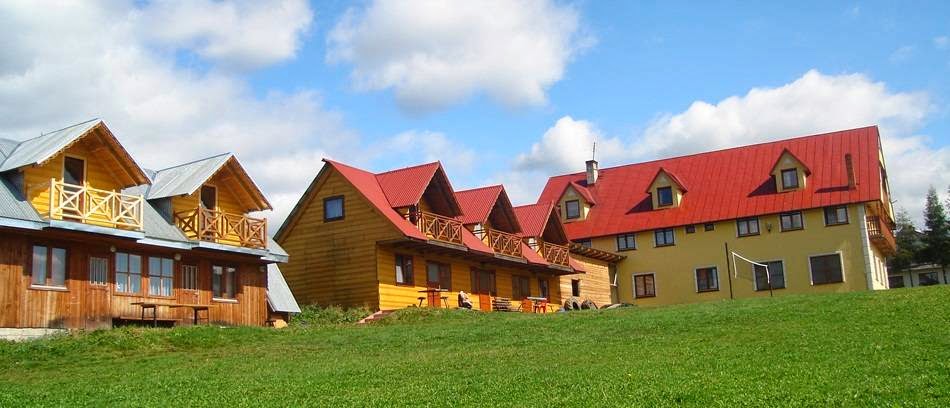 	W budynku znajdują się pokoje 3-5 osobowe z łazienkami, świetlica ze stołem do ping-ponga, telewizorem, wieżą audio, dostępem do Internetu oraz sprzętem dyskotekowym. W pobliżu boiska do gry i plac zabaw dla dzieci. W terminie: Od 11.08.2019 r. do 20.07.2019 r.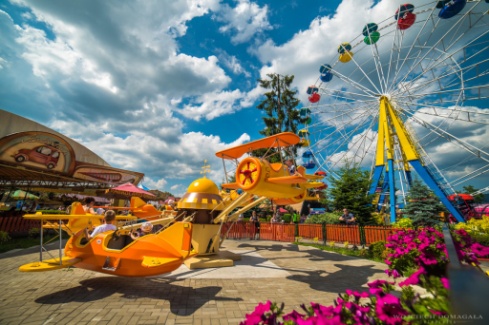       PROGRAM:Wycieczki autokarowe: Rabkoland, Zakopane, Sromowce. Wejście na Trzy Korony.Wycieczki po okolicznych górach i na            Słowację- Czerwony Klasztor .Rejs Statkiem po Zalewie Czorsztyńskim.Gry i zabawy sportowe.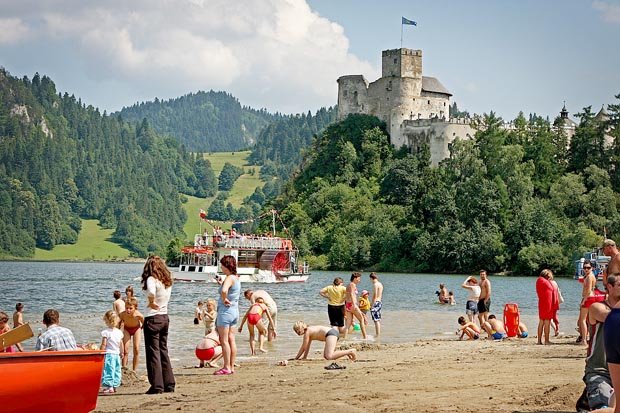 Plażowanie przy kąpielisku w Niedzicy i kąpiele w strumyku wodnym Pogodne wieczory i ogniska, dyskoteki.Koszt obejmuje: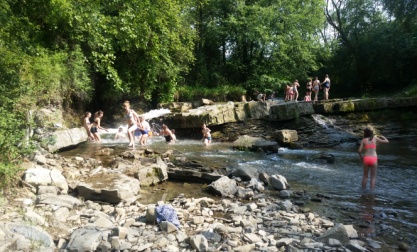 Wyżywienie 3 posiłki dziennie + deser.Opiekę pedagogiczną i medyczną. Transport autokarem – autokar do dyspozycji przez cały pobyt.Noclegi – pokoje 3-5 osobowe z łazienkami, TV. Ubezpieczenie NNW.Bilety wstępu na Trzy Korony, Rejs statkiem, Rabkoland, Palenica wyciąg krzesełkowy .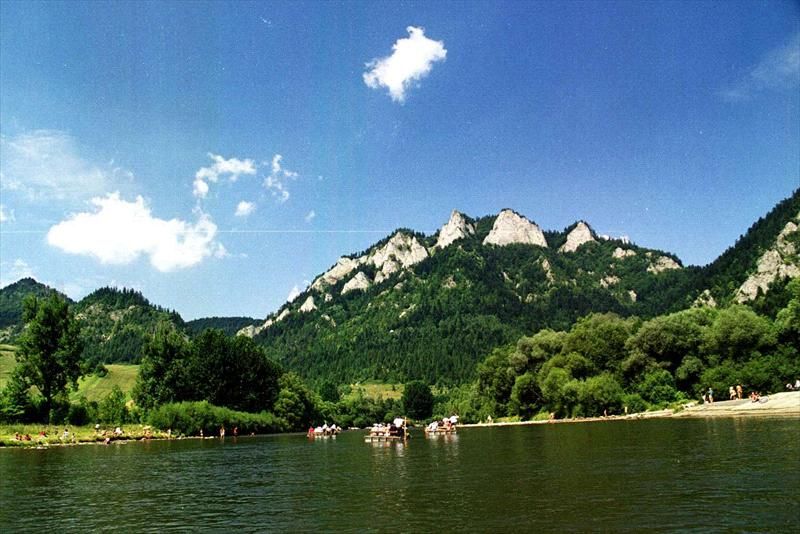 Wyjazd w dniu 11.08.2019 r. z Niemiec o godz. 9.00  przy Restauracji ,,Piastowska”Lublin al. Kraśnickie mały parking przy ul. Judyma  godz. 9.35.Powrót w dniu 20.08. 2019 r.  około godz. 18.00Zapisy i informacji udziela: tadzik40@op.plTadeusz Nowak  502 234 380, Izabela Nowak 506 131 127 Kasperek Magdalena 605393103Rezerwacja miejsc za dokonaniem wpłaty w wysokości 100 zł u organizatora lub na konto Akcji Katolickiej do 15 maja. Pozostałą wpłatę do 20 czerwca 2019 r. Wydajemy zaświadczenia do zakładu pracy.Nr Konta AK 41 8702 0001 0006 3669 2000 0010